Annual Congress of Delegates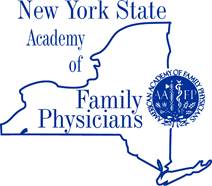 June 15-16, 2019Hilton Garden Inn Troy & The Rensselaer Banquet & Conference FacilitySaturday, June 155:30 am	Walk/Run Groups	Lobby 
7:00 – 9:00 am	     Breakfast	Garden Foyer7:15 am	New Delegate / Student Orientation                         	Patio8:00 am	Annual Meeting	Amphitheater	Congress Opens		Announcement from floor	Late Resolutions	Nominations from floor
8:30 am	Reference Committee Session I	Amphitheater9:45 am	     Break/Vendors 	Garden Foyer	10:00 am	Reference Committee Session II	Amphitheater11:30 pm 	     Break/Vendors 	Garden Foyer	12:15 pm	Awards Luncheon	Ferris Ballroom25 & 50 Year CertificatesFamily Doctor of the YearFamily Medicine Educator of the YearConvocation of Degree of Fellow1:30 pm	Town Hall Forum –	Amphitheater	ABFM Developments
3:00 pm	     Break/Vendors 	Garden Foyer	3:30 pm	Students Meet AAFP President 	Roebling Library3:30 pm 	Elections	Amphitheater	5:00 pm	Walk/Run Groups	Lobby6:00 pm   	Cocktails and hors d’oeuvres	Fireside Lounge 7:00 pm	New Board Picture7:00 pm    	Dinner & Installation of Officers	Sage Ballroom9:30 pm	President’s Reception	President’s SuiteSunday, June 165:30 am	Walk/Run Groups	Lobby 7:00 – 8:30 am	Residents/Students Leadership Training Program 	Roebling LibraryLearn about different avenues of leadership in 
your Academy from experienced, active NYSAFP members. 
7:00 – 9:00 am	Continental Breakfast	Garden Foyer	7:30 am	New Board Meets (select Chair)
8:30 am	Congress Reconvenes	Amphitheater		Introduction of Guests	AAFP Update – John Cullen, MD, AAFP President9:00 am	President’s Remarks 	Amphitheater 9:15 am	Reference Committee Reports 	Amphitheater10:30 am	     Refreshment break	Garden Foyer1:00 pm	Adjournment 